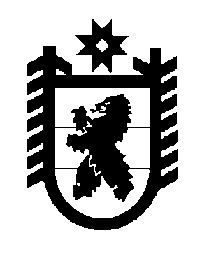 Российская Федерация Республика Карелия    ПРАВИТЕЛЬСТВО РЕСПУБЛИКИ КАРЕЛИЯПОСТАНОВЛЕНИЕот 13 декабря 2011 года № 354-Пг. ПетрозаводскО внесении изменений в Регламент  Правительства Республики Карелия Правительство Республики Карелия п о с т а н о в л я е т:1. Внести в Регламент Правительства Республики Карелия, утвержденный постановлением Правительства Республики Карелия от              29 декабря 2010 года № 318-П (Собрание законодательства Республики Карелия, 2010, № 12, ст.1729), следующие изменения:1)  в пункте 7 слова «Администрацией Главы Республики Карелия (далее – Администрация)» заменить словами «Государственным контрольным комитетом Правительства Республики Карелия (далее – Комитет)»;2) пункт 9 изложить в следующей редакции:«9. Администрация Главы Республики Карелия (далее  – Администрация) в установленном законодательством порядке освещает работу Главы Республики Карелия, Правительства на Официальном интернет-портале  Республики Карелия и в средствах массовой информации.»;3) абзац четвертый пункта 10 изложить в следующей редакции:«По итогам заседания, встречи, семинара или совещания органом исполнительной власти, ответственным за подготовку и проведение соответствующего мероприятия, в течение одного рабочего дня со дня проведения мероприятия оформляется протокол (перечень поручений Главы Республики Карелия). Протокол мероприятия (перечень поручений Главы Республики Карелия) представляется на подписание Главе Республики Карелия. Протокол мероприятия (перечень поручений Главы Республики Карелия)  направляется исполнителям для дальнейшей работы. Контроль за исполнением протокола (перечня поручений Главы Республики Карелия) осуществляет Комитет.»;4) абзац пятый пункта 14 после слов «решения Президента Российской Федерации» дополнить словами «исполнение поручений и указаний Президента Российской Федерации»;5) в пункте 21 слово «Администрация» в соответствующем падеже заменить словом «Комитет» в соответствующем падеже;6) абзац первый пункта 22 изложить в следующей редакции:«Проект повестки дня заседания Правительства формируется Администрацией, подписывается Руководителем Администрации и передается в Комитет не позднее чем за шесть дней до даты заседания Правительства. Проект повестки дня заседания Правительства и соответствующие материалы не позднее чем за пять дней до даты заседания рассылаются Комитетом членам Правительства, руководителям органов исполнительной власти, Председателю Законодательного Собрания Республики Карелия, Прокурору Республики Карелия.»;7) пункт 24 изложить в следующей редакции:«24. Состав лиц, приглашаемых на заседания Правительства, определяется органом исполнительной власти Республики Карелия, ответственным за подготовку рассматриваемых вопросов.Руководители органов исполнительной власти Республики Карелия, ответственные за подготовку вопроса к заседанию Правительства, обеспечивают явку содокладчиков и выступающих по рассматриваемому вопросу.Лица, участвующие в заседании Правительства, регистрируются Комитетом.»;8) абзац первый пункта 25 после слова «приглашаются» дополнить словом «Комитетом»;9) в пунктах 39, 40 слово «Администрация» в соответствующем падеже заменить словом «Комитет» в соответствующем падеже;10) пункт 43 после слов «Руководитель Администрации» дополнить словами «, Председатель Государственного контрольного комитета Правительства Республики Карелия»;11) в пункте 47:в абзаце первом слово «Администрация» заменить словом «Комитет»;абзац второй изложить в следующей редакции:«На основе протокола Комитет готовит и направляет исполнителям поручения Главы Республики Карелия и решения Президиума, контролирует их исполнение. Проект протокола согласовывается Комитетом с Государственным правовым комитетом Республики Карелия (далее – Государственный правовой комитет).»;12) в пункте 53 слово «Администрацией» заменить словом «Комитетом»;13) пункт 57 после слов «Проект визируется» дополнить словами «исполнителем, указанным в листе согласования, (полистно) и»;14) в абзаце втором пункта 64 слова «копия учредительного документа, заверенная разработчиком проекта» заменить словами «копия учредительного документа или копия документа, подтверждающего факт внесения записи в Единый государственный реестр юридических лиц, заверенная разработчиком проекта»;15) пункт 67 изложить в следующей редакции:«67. В обязательном порядке подлежат согласованию:с Государственным правовым комитетом – все проекты;с Министерством финансов Республики Карелия – проекты актов, оказывающих влияние на доходы и расходы бюджета Республики Карелия;с Министерством экономического развития Республики Карелия – проекты актов, предусматривающих разработку, утверждение, реализа-цию, изменение долгосрочных целевых программ, а также предполагаю-щих материальные затраты, касающиеся внешнеэкономической деятель-ности;с Государственным комитетом Республики Карелия по управлению государственным имуществом и размещению заказов для государственных нужд – проекты актов по вопросам управления и распоряжения государственным имуществом Республики Карелия;с органом юстиции – проекты нормативных правовых актов.Определять полноту согласования проектов актов и при необходимости принимать решение о дополнительном согласовании вправе:первый заместитель Главы Республики Карелия, заместитель Главы Республики Карелия или Руководитель Администрации в соответствии с распределением компетенции; Председатель Государственного контрольного комитета Правительства Республики Карелия (далее – Председатель Комитета);Председатель Государственного правового комитета.»;16) в пункте 71 слова «Руководителю Администрации» заменить словами «Председателю Комитета»;17) в пункте 75:во втором предложении абзаца первого слово «его» заменить словом «проекта»:дополнить абзацем третьим следующего содержания:«При наличии разногласий по проекту акта Главы Республики Карелия или Правительства Комитет, являющийся разработчиком проекта, обеспечивает обсуждение его с заинтересованными органами исполнительной власти, иными органами и организациями с целью поиска взаимоприемлемого решения. По результатам обсуждения составляется протокол согласительного совещания, в котором должно быть указано решение с обоснованием возможности внесения проекта на рассмотрение Главе Республики Карелия или Правительства либо прекращения дальнейшей работы над проектом.»;18) первое предложение пункта 78 изложить в следующей редакции:«Согласованные в соответствии с пунктами 66, 77 настоящего Регламента проекты нормативных правовых актов одновременно направляются разработчиком проекта на согласование в орган юстиции и Государственный правовой комитет.»;19) пункт 79 изложить в следующей редакции:«79. Проекты актов, не носящих нормативного характера, после согласования (визирования) в соответствии с пунктами 66, 77 настоящего Регламента, направляются разработчиком проекта на согласование в Государственный правовой комитет.»;20) в пункте 85 слово «Администрацией» заменить словом «Комитетом»;21) в пункте 86:слово «Администрацию» заменить словом «Комитет»;слова «должны быть представлены» заменить словами «должны быть представлены разработчиком проекта»;22) в пунктах 87, 88 слово «Администрация» в соответствующем падеже заменить словом «Комитет» в соответствующем падеже;23) пункт 89 изложить в следующей редакции:«89. Подготовка к рассмотрению внесенных в установленном настоящим Регламентом порядке Главе Республики Карелия, в Правительство проектов актов, после согласования с Государственным правовым комитетом, осуществляется Комитетом в течение шести рабочих дней со дня, следующего за днем их регистрации в Комитете. Продление указанного срока допускается по решению Главы Республики Карелия, первого заместителя Главы Республики Карелия, заместителей Главы Республики Карелия, Руководителя Администрации в соответствии с распределением компетенции, Председателя Комитета.»;24) в пунктах 90, 91 слово «Администрация» в соответствующем падеже заменить словом «Комитет» в соответствующем падеже;25) в пункте 93 слова «за исключением соглашений, указанных в разделе XIII настоящего Регламента» исключить;26) пункт 94 изложить в следующей редакции:«94. Подготовку проектов ответов на парламентские и депутатские запросы, обращения депутатов Государственной Думы Федерального Собрания Российской Федерации и Законодательного Собрания Республики Карелия, обращения членов Совета Федерации Федерального Собрания Российской Федерации (далее – запрос, обращение) по поручению Главы Республики Карелия, первого заместителя Главы Республики Карелия, заместителей Главы Республики Карелия, Председателя Комитета обеспечивают органы исполнительной власти.»;27) абзац первый пункта 95 изложить в следующей редакции:«Проект ответа на запрос, обращение готовится за подписью Главы Республики Карелия или должностного лица, которому направлен запрос, обращение, либо лица, временно исполняющего его обязанности. Ответ на обращение депутата Законодательного Собрания Республики Карелия, направленное Главе Республики Карелия, может быть подписан должностным лицом по поручению Главы Республики Карелия.»;28) в пунктах 96, 98, 104, 105 слово «Администрация» в соответствующем падеже заменить словом «Комитет» в соответствующем падеже;29) пункт 106 изложить в следующей редакции:«106. Федеральные законы, правовые акты, поручения и указания Президента Российской Федерации, правовые акты и поручения Правительства Российской Федерации (далее – федеральные акты, поручения и указания) регистрируются в Комитете не позднее следующего дня со дня поступления. Комитет готовит проект резолюции для последующего доклада Главе Республики Карелия или первому заместителю Главы Республики Карелия.Служебная корреспонденция, за исключением документов, указанных в абзаце первом настоящего пункта, регистрируется Комитетом в течение суток и направляется на рассмотрение соответствующим должностным лицам. В случае отсутствия Главы Республики Карелия, первого заместителя Главы Республики Карелия, заместителей Главы Республики Карелия, Руководителя Администрации документы рассматриваются должностным лицом в соответствии с распределением компетенции между названными лицами.Постановления Законодательного Собрания Республики Карелия, за исключением Постановлений по депутатским запросам, регистрируются в Государственном правовом комитете не позднее следующего дня со дня поступления и направляются Государственным правовым комитетом в органы исполнительной власти, иные органы с соответствующей резолюцией.»;30) пункт 107 изложить в следующей редакции:«107. Документы, в которых указана конкретная дата исполнения, должны быть исполнены не позднее указанного в них срока, документы с пометкой «Срочно» – в 3-дневный срок, «Оперативно» – в 10-дневный срок, остальные документы – в 30-дневный срок. Срок исчисляется в календарных днях от даты резолюции.Исполнение федеральных актов, поручений и указаний осуществляется в указанные в них сроки. Если срок исполнения не определен, то он устанавливается резолюцией.»;31) в пункте 108:абзац первый после слов «подписанных руководителями органов исполнительной власти» дополнить словами «(с приложением всех заключений соисполнителей)»;абзац третий  исключить;32) пункт 109 изложить в следующей редакции:«109. Контроль за исполнением федеральных актов, поручений и указаний, а также законов Республики Карелия, правовых актов Главы Республики Карелия, Правительства, поручений Главы Республики Карелия, Правительства (далее – республиканские акты и поручения), в тексте которых содержатся указания (рекомендации) органам государственной власти субъектов Российской Федерации (Республики Карелия), либо по которым имеется резолюция Главы Республики Карелия (первого заместителя Главы Республики Карелия) о принятии соответствующих мер по их реализации, а также за состоянием контрольной деятельности в органах исполнительной власти Республики Карелия осуществляется Комитетом.»;33) пункт 110 изложить в следующей редакции:«110. Поручения и указания Президента Российской Федерации снимаются с контроля на основании решения Президента Российской Федерации, Руководителя Администрации Президента Российской Федерации или помощника Президента Российской Федерации – начальника контрольного управления Президента Российской Федерации.Поручения Правительства Российской Федерации снимаются с контроля на основании решения Председателя Правительства Российской Федерации, его заместителей или Заместителя Председателя Правительства Российской Федерации – Руководителя Аппарата Правительства Российской Федерации.Республиканские акты и поручения снимаются с контроля на основании решения Главы Республики Карелия.»;34) в пункте 111:абзац первый изложить в следующей редакции:«По поручению Главы Республики Карелия Комитет организует и осуществляет проведение проверок по исполнению федеральных актов, поручений и указаний, республиканских актов и поручений, а также проводит в пределах своей компетенции иные проверки.»;в абзаце втором слово «Администрация» заменить словами «Комитет при необходимости»;35) в пункте 112:слово «Администрацией» заменить словом «Комитетом»;после слов «должностных лиц» дополнить словами «(с приложением подтверждающих документов)»;36) пункт 113 признать утратившим силу;37) в пункте 114:абзац первый после слов «на подпись Главе Республики Карелия» дополнить словами «согласованный Комитетом,»;абзац первый дополнить предложением «Ответы в органы прокуратуры, иные правоохранительные органы подлежат согласованию с Администрацией.»;абзац третий изложить в следующей редакции:«Письма Президенту Российской Федерации, Председателю Правительства Российской Федерации, Руководителю Администрации Президента Российской Федерации, в Федеральное Собрание Российской Федерации, полномочному представителю Президента Российской Федерации в Северо-Западном федеральном округе, Генеральную прокуратуру Российской Федерации и прокурору Республики Карелия направляются только за подписью Главы Республики Карелия.»;38) пункт 116 изложить в следующей редакции:«116. Работа по обеспечению рассмотрения, учета и анализа письменных и устных обращений граждан к Главе Республики Карелия, в Правительство, в том числе поступивших во время встреч Главы Республики Карелия с населением, организация приема граждан по личным вопросам ведется Комитетом в соответствии с законодательством Российской Федерации по вопросам рассмотрения обращений граждан.»;39) в пункте 117 слово «Администрацией» заменить словом «Комитетом»;40) дополнить пунктом 119.1 следующего содержания:«119.1. В случае если в одном и том же деле в суде участвуют Правительство и иной орган исполнительной власти, позиция представителя иного органа исполнительной власти предварительно согласовывается с представителем Правительства.При наличии разногласий в позициях представитель Правительства обеспечивает проведение совещания с заинтересованными органами исполнительной власти с участием Государственного правового комитета.  При рассмотрении дела в суде (в выступлениях, отзывах, иных документах) представители органов исполнительной власти не вправе выражать позицию,  отличную от позиции Правительства.»;41) в пунктах 121, 122 слово «Администрация» в соответствующем падеже заменить словом «Комитет» в соответствующем падеже;42) в пункте 123:в абзаце втором слово «Администрацию» заменить словом «Комитет»;дополнить абзацем третьим следующего содержания:«Проект ответа визируется руководителем юридической службы органа исполнительной власти или специалистом по правовым вопросам при отсутствии в органе исполнительной власти юридической службы.»;43) в пункте 124 слово «Администрацию» заменить словом «Комитет»;44) пункт 125 изложить в следующей редакции:«125. Экспертные и иные заключения органов юстиции в отношении правовых актов Главы Республики Карелия, Правительства регистрируются в Государственном правовом комитете не позднее следующего дня со дня поступления и направляются Государственным правовым комитетом с соответствующей резолюцией руководителю органа исполнительной власти на исполнение.»;45) в пункте 126: абзац второй изложить в следующей редакции:«Проект ответа направляется не позднее чем в 25-дневный срок со дня поступления экспертного или иного заключения в Государственный правовой комитет.»; дополнить абзацем третьим следующего содержания:«Проект ответа визируется руководителем юридической службы органа исполнительной власти или специалистом по правовым вопросам при отсутствии в органе исполнительной власти юридической службы.»;46) в пункте 127 слово «Администрацию» заменить словом «Комитет»;47) наименование раздела XIII изложить в следующей редакции «Порядок рассмотрения проектов федеральных законов по предметам совместного ведения»;48) в пунктах 134, 135, 136 слово «Администрация» в соответствующем падеже заменить словом «Комитет» в соответствующем падеже;49) пункты 138-140 исключить.2. Приложение к Регламенту Правительства Республики Карелия изложить в следующей редакции:«Приложение к РегламентуПравительства Республики КарелияЛист согласованияПроект:__________________________________________________________(наименование вида правового акта)По вопросу:______________________________________________________________________________________________________________________Подготовлен:_____________________________________________________(название органа, подготовившего проект)________________________________________________________________(виза руководителя органа: наименование должности, личная подпись,расшифровка подписи, дата)Согласован с: ________________________________________________________________________________________________________________________________(виза руководителя органа: наименование должности, личная подпись,расшифровка подписи, дата)Первый заместитель/заместительГлавы Республики Карелия ________________________________________________________________________________________________________(личная подпись, расшифровка подписи, дата)Управление Минюста Россиипо Республике Карелия ____________________________________________________________________________________________________________(виза руководителя органа: наименование должности, личная подпись,расшифровка подписи, дата)Председатель Государственногоправового комитета Республики Карелия _____________________________ ________________________________________________________________(личная подпись, расшифровка подписи, дата)Исполнитель:__________________________________________________                                              (фамилия, имя, отчество (полностью)		   _________________________________________________    (должность) 						    (телефон)                      ».            ГлаваРеспублики Карелия                                                                     А.В. Нелидов